      Klub chovateľov SLOVENSKÝCH ČUVAČOV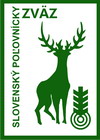 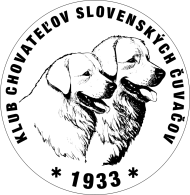 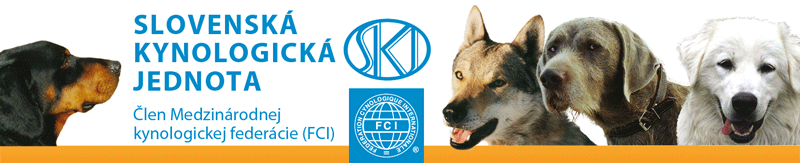 Vás pozýva na LV. Memoriál prof. Antonína HrůzuKLUBOVÚ VÝSTAVU SLOVENSKÝCH ČUVAČOVso zadávaním CAC, CAJC a s bonitáciouPribylina, Múzeum liptovskej dediny, 18.05 2024 o 09:30 h.                                                    rozhodca pán Vladimír Javorčík, Sk Uzávierka prihlášok pre výstavu: 7.05. 2024Uzávierka prihlášok pre bonitáciu: 12.05.2024Prihlášky na výstavu on-line cez                http://www.onlinedogshows.sk/Na bonitáciu posielajte na adresu:             chov@slovenskycuvac.infodo súťaže Najkrajší pár a do súťaže Najlepšia chovateľská skupina bude možné sa dohlásiť aj v deň výstavy do 12:00 h. v kruhu u zapisovateľky.Bonitácia sa uskutoční počas výstavy. Bonitovať bude Ing. Jaroslav Matyáš, poradkyňa chovu a člen výboru. Zmena času a posudzovateľa na bonitácii vyhradená. PROGRAM: 08:30 – 09:30 príjem psov09:30 - posudzovanie13:30 - záverečné súťaže15:00 – bonitácia počas výstavyTRIEDY:Mladší dorast od kompletného očkovania - 6 mesiacovDorastu od 6-9 mesiacovMladých od 9-18 mesiacov /CAJC/Stredná od 15-24 mesiacov /CAC/Otvorená od 15 mesiacov /CAC/Šampiónov od 15 mesiacov (po priložení potvrdenia o šampionáte) /CAC/Veteránov od 8 rokovČestná od 15 mesiacov (s titulom C.I.B., CH., KV, NV - priložiť doklad)TITULY A ČAKATEĽSTVÁ:CAJC – čakateľstvo na Slovenský šampionát mladých môžu získať pes a suka s ocenením výborný 1 v triede mladých.CAC – čakateľstvo na Slovenský šampionát krásy môžu získať pes a suka s ocenením výborný 1 v triedach: stredná, otvorená, pracovná a šampiónov.CAC Reserve – môžu získať pes a suka ocenený známkou výborný 2 v triedach stredná, otvorená, pracovná a šampiónov ak v danej triede bol zadaný CAC.Klubový víťaz mladých /KVM/  – udeľuje sa jedincovi so známkou výborný 1 v triede mladých. Udeľuje sa zvlášť suke a psovi . Majiteľ psa alebo suky nemusí byť členom klubu.Klubový víťaz /KV/ – udeľuje sa zvlášť psovi a suke . Do tejto súťaže nastupujú zvlášť suky a psy, ktoré na výstave získali titul CAC v triedach strednej, otvorenej, pracovnej a šampiónov. Majiteľ psa alebo suky nemusí byť členom klubu. Víťaz plemena (BOB) – nastupujú jedince s titulmi KV, KVM a V1 z triedy veteránov.BOS – najkrajší z opačného pohlavia. Do súťaže nastupujú jedinci opačného pohlavia ako víťaz plemena.SÚŤAŽE:Dieťa a pes – kategória pre mladých vystavovateľov .Najkrajší pár psov – pre psa a suku rovnakého plemena v majetku jedného majiteľa, ktoré boli na výstave posúdené.Najlepšia chovateľská skupina – pre minimálne 3 jedince rovnakého plemena, ktoré boli na výstave posúdené, pochádzajúce od jedného chovateľa a minimálne od 2 otcov alebo matiek; nemusia byť v majetku jedného majiteľa.VŠEOBECNÉ USTANOVENIA:Výstava je usporiadaná podľa výstavného poriadku FCI a SKJ. Na výstave sa môžu zúčastniť len jedince zapísané v plemenných knihách uznaných FCI. Dovezené jedince musia byť zapísané v plemenných knihách SKJ. Prihlášky, ku ktorým nebudú priložené všetky potrebné doklady (kópia dokladu o získaní šampionátu pre triedu šampiónov), budú bez urgovania chýbajúcich dokladov zaradené do triedy otvorenej. Ku prihláške musí byť pripojená obojstranná kópia PP. V prípade nesprávneho zaradenia do triedy na prihláške bude jedinec automaticky zaradený do príslušnej triedy podľa veku, jedinec starší ako 15 mesiacov bude automaticky zaradený do triedy otvorenej. Doklady, ktoré prídu po uzávierke sa nebudú akceptovať. Pre každého psa vyplňte samostatnú prihlášku. Usporiadateľ má právo bez uvedenia dôvodu neprijať psa na výstavu. Usporiadateľ výstavy nepreberá zodpovednosť za prípadné ochorenie, stratu či uhynutie psa. Rovnako neručí ani za škody či ujmy spôsobené psom/psovi v čase konania výstavy. Majiteľ zodpovedá za všetky škody spôsobené psom. Rozhodca je povinný vylúčiť z posudzovania psy agresívne. Na výstave nie je dovolené stavať psa proti psovi (tzv. hecovanie). Používanie sprayov, púdrov a iných kozmetických prípravkov na úpravu srsti je zakázané. Hlasité povzbudzovanie (double handling) psov spoza kruhu je zakázané. Porušenie týchto zákazov môže mať za následok vylúčenie psa z výstavy. Prihlásiť psa na výstavu v deň konania výstavy nie je možné! Preradiť psa z triedy do triedy v deň výstavy nie je možné! Predaj šteniec na výstavisku je prísne zakázaný! Podpísaním prihlášky sa  vystavovateľ podrobuje všetkým ustanoveniam výstavného poriadku.VETERINÁRNE PODMIENKY: Každý pes v majetku občana SR musí mať veterinárny preukaz s platným očkovaním proti besnote, prvovakcinácia minimálne 21 dní a maximálne 1 rok pred výstavou, resp. podľa dĺžky platnosti vakcíny. Psy zo zahraničia musia mať PET PASSPORT s platným očkovaním proti besnote.Majiteľ prihlásením psa na výstavu vyslovuje súhlas na zverejnenie jeho adresy na webovej stránke usporiadateľa. Ďalej súhlasí so zverejnením fotografií z výstavy/bonitácie na webovej stránke usporiadateľa a v tlačovinách, ktoré publikujú správy z výstav a bonitácií. Výstava za prvého psa 25,- €/člen                                 VS: 003Výstava za každého ďalšieho psa 20,- €/člen              VS  004Výstava  za prvého psa 35,- €/nečlen                           VS: 005Výstava  za každého ďalšieho psa 30,- €/nečlen         VS: 006Bonitácia                    30,- €/člen                                     VS: 007Bonitácia                    50,- €/nečlen                                 VS: 008                                                                                       !!! POZOR !!!Jedince prihlásené v triedach mladšieho dorastu, dorastu a veteránov majú znížené výstavné poplatky:Ak majiteľ prihlasuje na výstavu viac jedincov, za prvého psa prihlasovaného na výstavu sa považuje jedinec, ktorý nemá nárok na znížený výstavný poplatok, teda nie je zaradený do triedy mladšieho dorastu, dorastu alebo veteránov. DRUH POPLATKUVÝŠKA POPLATKUVARIABILNÝ SYMBOLVýstava (ml. dorast, dorast, veteráni)10,- €/člen013Výstava (ml. dorast, dorast, veteráni)15,-€/nečlen014